KLASA: 021-05/21-01/3URBROJ: 2158/07-01-21-01Vladislavci, 04. ožujka 2021.Temeljem članka 34. stavka 3. Poslovnika Općinskog vijeća Općine Vladislavci («Službeni glasnik» Općine Vladislavci  broj 3/13 i 3/17, 4/20 i 5/20 – pročišćeni tekst, 8/20, 2/21), sazivam34. SJEDNICU OPĆINSKOG VIJEĆAOPĆINE VLADISLAVCI Sjednica će se održati  09. ožujka 2021. godine (utorak)u društvenom domu u Hrastinu, P. Šandora 64s početkom u 18:30 satiZa sjednicu predlažem slijedeći: D N E V N I   R E D:Usvajanje zapisnika 33. sjednice Općinskog vijeća, Vijećnička pitanja, Donošenje Odluke o 1. izmjenama i dopunama Proračuna Općine Vladislavci za 2021. godinu, sa projekcijama za 2022. i 2023. godinuDonošenje Odluke o 1. izmjenama Programa građenja komunalne infrastrukture na području Općine Vladislavci u 2021. godiniDonošenje Odluke o 1. izmjenama Programa održavanja komunalne infrastrukture  na području Općine Vladislavci za 2021. godinuDonošenje Odluke o 1. izmjenama Programa korištenja sredstava od raspolaganja poljoprivrednim zemljištem u vlasništvu države na području Općine Vladislavci za 2021. godinuDonošenje Odluke o 1. izmjenama Programa financiranja vjerskih zajednica iz Proračuna Općine Vladislavci za 2021. godinuDonošenje Odluke o 1. izmjenama Plana poticanja uređenja naselja i demografske obnove na području Općine Vladislavci za 2021. godinuDonošenje Zaključka o prihvaćanju polugodišnjeg izvješća o radu općinskog načelnika za razdoblje srpanj – prosinac 2020. godineDonošenje Odluke o financiranju komunalnog opremanja za poboljšanje uvjeta stanovanja braniteljima iz Domovinskog rata i članovima njihovih obitelji  s područja Općine VladislavciDonošenje Smjernica za organizaciju i razvoj sustava civilne zaštite na području Općine Vladislavci za razdoblje od 2021. do 2025. godineDonošenje Odluke o osnivanju postrojbe civilne zaštite opće namjene Općine VladislavciDonošenje Zaključka o davanju prethodne suglasnosti na prijedlog Odluke o imenovanju predstavnika osnivača Vatrogasnog vijeća Javne vatrogasne postrojbe ČepinDonošenje Zaključka o prihvaćanju Izvještaja proračuna, proračunskih korisnika i izvanproračunskih korisnika za razdoblje 01.siječnja 2020. – 31. prosinca 2020. JVP ČepinDonošenje Odluke o uključivanju Općine Vladislavci u subvencioniranje kamata na kredite iz projekta „Stambeni krediti u funkciji poticanja gospodarstva“Usvajanje  Zaključka o prihvaćanju Izvješća o radu i obavljanja komunalne djelatnosti – održavanje javnih površina na području Općine Vladislavci za 2020. godinuDonošenje Programa potpora poljoprivredi na području Općine Vladislavci za razdoblje 2021. – 2027. godineDonošenje Odluke o dodjeli novčanih sredstava Osnovnoj školi Mate Lovraka VladislavciDonošenje Odluke o odabiru u postupku jednostavne nabave br. N-3/21Donošenje Odluke o odabiru u postupku jednostavne nabave br. N-4/21Donošenje Odluke o poništenju u postupku jednostavne nabave br. N-5/21RaznoPREDSJEDNIKOPĆINSKOG VIJEĆAKrunoslav MorovićPrilog:Zapisnik 33. sjednice Općinskog vijeća, Odluka o 1. izmjenama i dopunama Proračuna Općine Vladislavci za 2021. godinu, sa projekcijama za 2022. i 2023. godinuOdluka o 1. izmjenama Programa građenja komunalne infrastrukture na području Općine Vladislavci u 2021. godini Odluka o 1. izmjenama Programa održavanja komunalne infrastrukture  na području Općine Vladislavci za 2021. godinuOdluka o 1. izmjenama Programa korištenja sredstava od raspolaganja poljoprivrednim zemljištem u vlasništvu države na području Općine Vladislavci za 2021. godinuOdluka o 1. izmjenama Plana poticanja uređenja naselja i demografske obnove na području Općine Vladislavci za 2021. godinuOdluka o 1. izmjenama Plana poticanja uređenja naselja i demografske obnove na području Općine Vladislavci za 2021. godinu Zaključak o prihvaćanju polugodišnjeg izvješća o radu općinskog načelnika za razdoblje srpanj – prosinac 2020. godineOdluka o financiranju komunalnog opremanja za poboljšanje uvjeta stanovanja braniteljima iz Domovinskog rata i članovima njihovih obitelji  s područja Općine VladislavciSmjernice za organizaciju i razvoj sustava civilne zaštite na području Općine Vladislavci za razdoblje od 2021. do 2025. godineOdluka o osnivanju postrojbe civilne zaštite opće namjene Općine VladislavciZaključak o davanju prethodne suglasnosti na prijedlog Odluke o imenovanju predstavnika osnivača Vatrogasnog vijeća Javne vatrogasne postrojbe ČepinZaključak o prihvaćanju Izvještaja proračuna, proračunskih korisnika i izvanproračunskih korisnika za razdoblje 01.siječnja 2020. – 31. prosinca 2020. JVP ČepinOdluka o uključivanju Općine Vladislavci u subvencioniranje kamata na kredite iz projekta „Stambeni krediti u funkciji poticanja gospodarstva“Program potpora poljoprivredi na području Općine Vladislavci za razdoblje 2021. – 2027. godineOdluka o dodjeli novčanih sredstava Osnovnoj školi Mate Lovraka VladislavciOdluka o odabiru u postupku jednostavne nabave br. N-3/21Odluka o odabiru u postupku jednostavne nabave br. N-4/21Odluka o poništenju u postupku jednostavne nabave br. N-5/21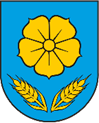 REPUBLIKA HRVATSKAOSJEČKO-BARANJSKA ŽUPANIJAOPĆINA VLADISLAVCIOPĆINSKO VIJEĆE